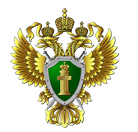 Прокуратура г. ОмутнинскЗАЩИТА ПРАВ ИНВАЛИДОВ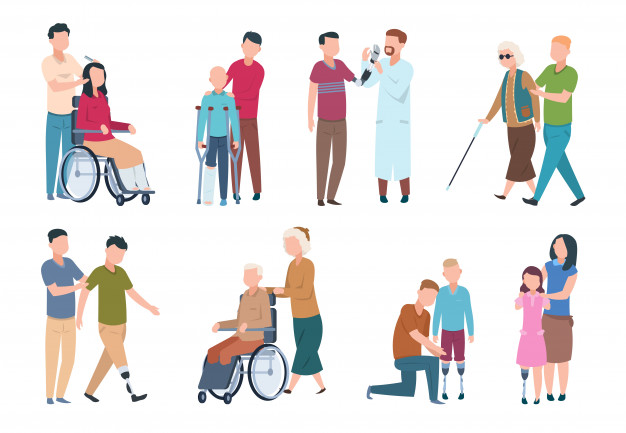 г. ОмутнинскВ соответствии со ст. 2 Федерального закона от 24.11.1995 № 181-ФЗ «О социальной защите инвалидов в Российской Федерации» социальная защита инвалидов – система гарантированных государством экономических, социальных и правовых мер, обеспечивающих инвалидам условия для преодоления, замещения (компенсации) ограничений жизнедеятельности и направленных на создание им равных с другими гражданами возможностей участия в жизни общества.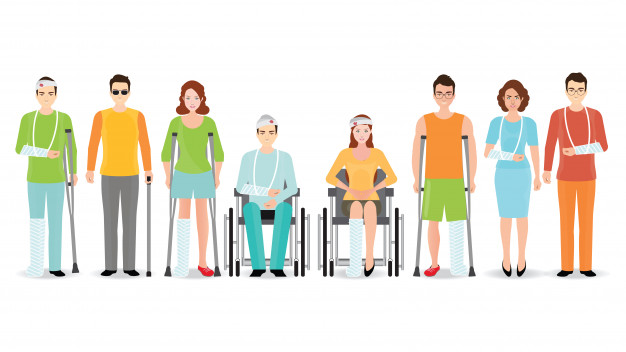 Согласно ст. 11.1 Федерального закона от 24.11.1995 № 181-ФЗ «О социальной защите инвалидов в Российской Федерации» к техническим средствам реабилитации инвалидов относятся устройства, содержащие технические решения, в том числе специальные, используемые для компенсации или устранения стойких ограничений жизнедеятельности инвалида.Виды технических средств реабилитацииАдминистративная ответственностьза нарушение прав инвалидов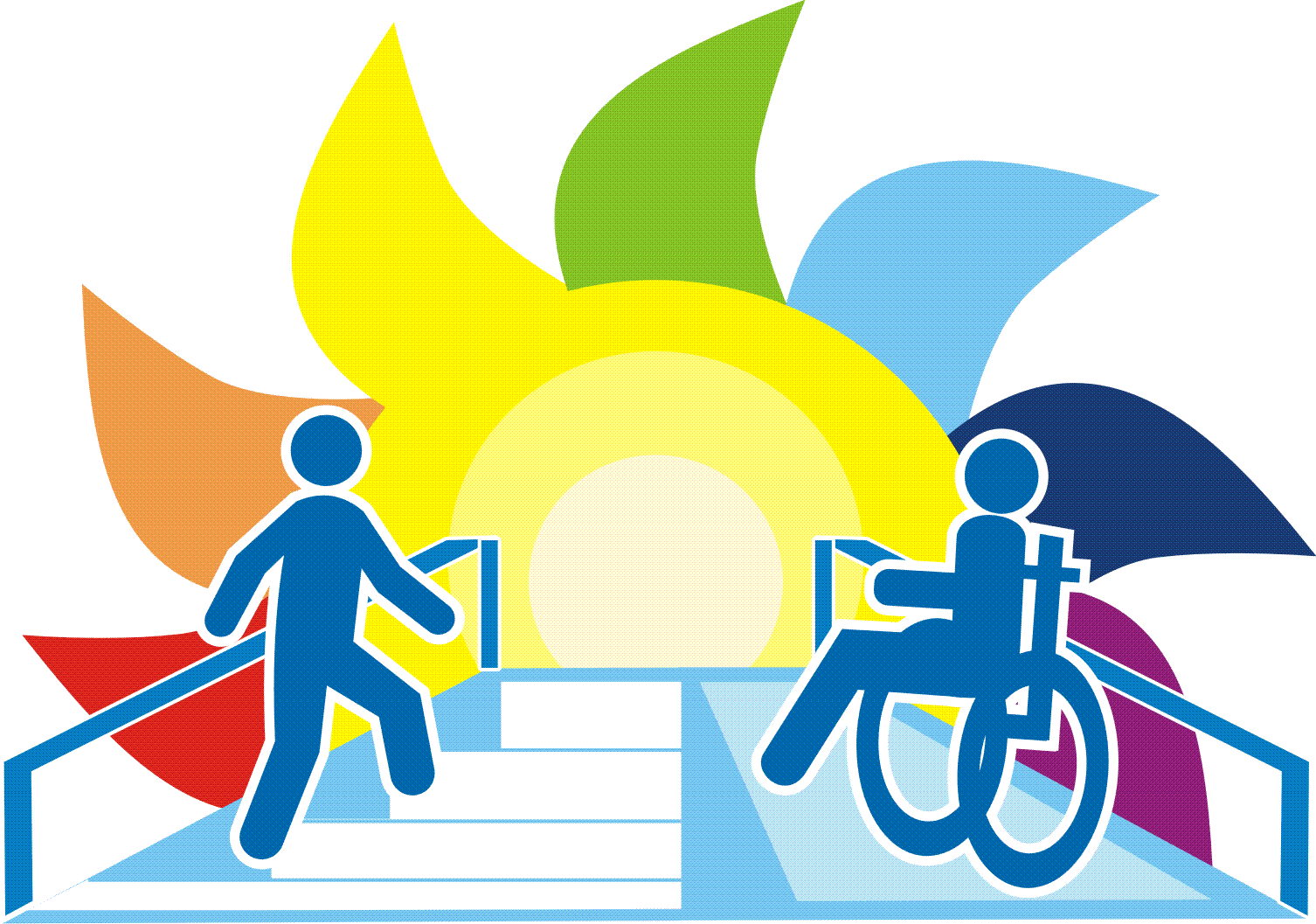 Основные задачигосударственной программы «Доступная среда»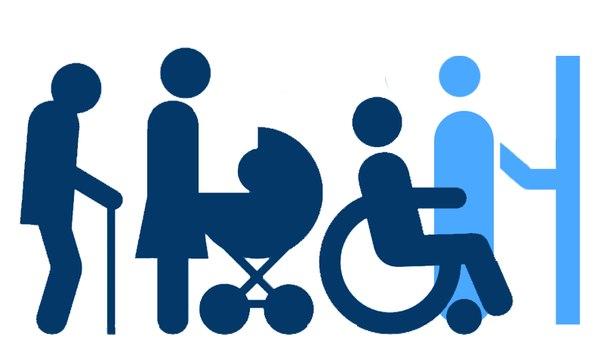 